                                  Выписка из Приказа№                                                                                  от                   2020 г.«Об утверждении Положения о промежуточной аттестации учащихся и осуществлении текущего контроля их успеваемости в 2019-2020 учебном году»В соответствии с Федеральным законом от 29 декабря 2012 г. № 273-ФЗ «Об образовании в Российской Федерации», Приказом Министерства образования и науки Российской Федерации от 30 августа 2013 г. № 1015 «Об утверждении Порядка организации и осуществления образовательной деятельности по основным общеобразовательным программам -образовательным программам начального общего, основного общего и среднего общего образования» и Уставом ГКОУ РД «Сангарская СОШ Лакского района», решением Педагогического совета школы (протокол №    от      2020г.), а также в целях повышения качества получаемого образования и обеспечения системности в работе период с 06.04.2020г. и до окончания режима повышенной готовности (дистанционного обучения)ПРИКАЗЫВАЮ:1. Утвердить Положение о проведении промежуточной аттестации учащихся и осуществлении текущего контроля их успеваемости.2. Провести в 2019-2020 учебном году промежуточную аттестацию учащихся в соответствии с Положением.3. Заместителю директора по УВР Гаджиевой Х.М. разместить Положение «О промежуточной аттестации учащихся и осуществлении текущего контроля их успеваемости в 2019-2020 учебном году» на сайте школы  и обеспечить информирование родителей и учащихся школы.4. Контроль за исполнением настоящего приказа оставляю за собой.Директор школы                           /Ахмедова М.М./
                         Выписка из Приказа№                                                                от                     2020 года« О проведении промежуточной аттестации учащихся 9-х классов 2019-2020 учебном году»Приказываю:1. Провести с 19.05.2020г. по 21.05.2020г. промежуточную аттестацию по
каждому учебному предмету для обучающихся, полностью освоивших основную образовательную программу основного общего образования:1.1.        за четвертый четверть - в форме учета результатов текущего контроля успеваемости;1.2.        годовую - в форме учета годовых образовательных результатов2. Назначить ответственным координатором проведения промежуточной
аттестации заместителя директора по УВР Гаджиеву Х.М.,2.1. разработать и утвердить     график проведения  промежуточной
аттестации,2.2. обеспечить  информирование учителей,  родителей  и учащихся
ГКОУ РД «Сангарская СОШ Лакского района»2.3. приказ разместить на сайте школы3.     Ответственность за исполнения данного приказа возложить на заместителя директора по УВР Гаджиеву Х.М.4.     Контроль исполнения настоящего приказа оставляю за собой. Директор школы                               /Ахмедова М.М./  Выписка из Приказа

№                                                         от                         2020 годаО проведении промежуточной аттестации учащихся 11-х классов 2019-2020 учебном годуПриказываю:1. Провести промежуточную аттестацию обучающихся с применением электронной информационно-образовательной среды и дистанционных образовательных технологий с 19.05.2020г. по 21.05.2020г. в соответствии с локальными актами учреждения регламентирующими промежуточную аттестацию обучающихся.2. Назначить ответственным координатором проведения промежуточной аттестации заместителя директора по УВР Гаджиеву Х.М.2.1 . разработать и утвердить график проведения промежуточной аттестации;2.2.обеспечить информирование учителей, родителей и учащихся;2.3.разместить приказ на сайте ГКОУ РД «Сангарская СОШ Лакского района»3. Учителям предметника: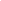 3.1. сдать протоколы промежуточной аттестации до 06.06.2020г. заместителю директора по УВР Гаджиевой Х.М. в электронном виде;3.2.обеспечить хранение контрольно-измерительных материалов и протоколов  согласно срокам, установленным номенклатурой.4. Ответственность за исполнения данного приказа возложить на заместителя директора по УВР Гаджиеву Х.М.5. Контроль исполнения настоящего приказа оставляю за собой.Директор школы                                    /Ахмедова М.М./
                                  Выписка из Приказа №                                                                           от               2020 года «О признании результатов промежуточной аттестации учащихся 9-х классов 2019-2020 учебном году» Приказываю:1.Признать в 2020 году результаты годовой промежуточной аттестации учащихся 9 классов результатами государственной итоговой аттестации по образовательной программе основного общего образования и основанием для выдачи аттестатов об основном общем образовании;1.1 .Установить, что результаты промежуточной аттестации как результаты ГИА -9 применяются в отношении выпускников 9 классов, освоивших образовательные программы основного общего образования; имеющие итоговые отметки не ниже «удовлетворительно» по всем учебным предметам учебного плана и результат «зачет» за итоговое собеседование по русскому языку2. Педагогам-предметникам:2.1 .выставить отметки учащимся за четвертую четверть и рассчитать их как среднее арифметическое отметок, выставленных в классный журнал в рамках текущего контроля успеваемости;2.2.выставить годовую отметку и рассчитать ее как среднее арифметическое четвертных отметок; 2.3.заполнить классные журналы.3. Классному руководителю  9 класса Гасановой Э.И. подготовить документы о выпуске учащихся и выдаче им аттестатов об основном общем образовании.3.1.Выдать выпускникам 9-х классов на основании результатов промежуточной аттестации, осуществленной в соответствии с порядком проведения промежуточной аттестации в 9 и 11 классах в условиях угрозы распространения новой каронавирусной инфекции (СОУГО-19),аттестаты об основном общем образовании.3.2. Разместить данный приказ на сайте школы 4.     Ответственность  за исполнения данного  приказа возлагаю  на заместителя  директора по УВР Гаджиеву Х.М.5.     Контроль исполнения настоящего приказа оставляю за собой. Директор школы                              /Ахмедова М.М./                                                              Выписка из Приказа№                                                                              от                       2020г. «О признании в 2020 году результатов промежуточной аттестации за 11 класс результатами государственной итоговой аттестации в ГКОУ РД «Сангарская СОШ Лакского района» ПРИКАЗЫВАЮ:I. Признать в 2020 году результаты промежуточной аттестации за 11 класс результатами государственной итоговой аттестации по образовательной программе среднего общего образования.2. Установить, что дополнительными требованиями к признанию результатов промежуточной аттестации результатами ГИА-11 являются:-  выполнение выпускниками 11 классов в полном объёме учебного плана (наличие годовых отметок по всем учебным предметам не ниже удовлетворительных);-  наличие заявления на участие в ГИА-11 в установленный Порядком проведения ГИА по образовательным программам среднего общего образования ;-  наличие на промежуточной аттестации отметок не ниже удовлетворительных;-  имеющие «зачёт» за итоговое сочинение (изложение) по русскому языку;-  допущенные в 2020 году к ГИА-11.3. Выдать выпускникам 11 классов на основании результатов промежуточной аттестации, осуществлённой в соответствии с порядком проведения промежуточной аттестации в 9 и 11 классах в условиях угрозы распространения новой коронавирусной инфекции (COVID-19), аттестаты о среднем общем образовании.4. Разместить данный приказ на сайте школы.5. Ответственность за исполнения данного приказа возложить на заместителя директора по УВР Гаджиеву Х.М.6. Контроль за исполнением приказа оставляю за собой. Директор школы                                              /Ахмедова М.М./
